CONTRIBUTION OF RURAL WOMEN INPOULTRY SECTOR AT BOALKHALI UPAZILA,IN CHITTAGONG DISTRICT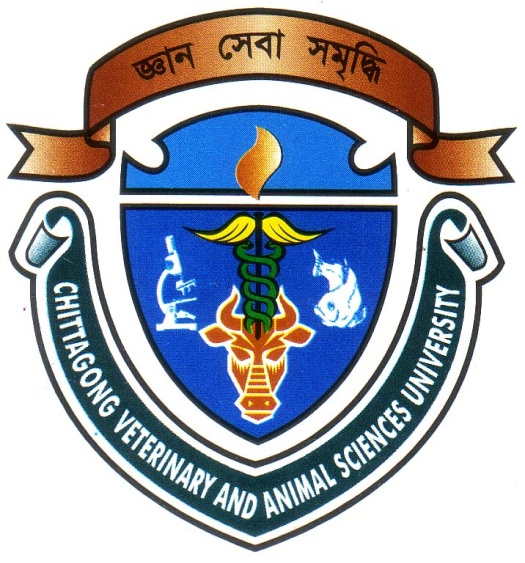 A production report submitted byRoll No: 12/47Reg. NO: 00780Internship ID: E-42Session: 2011-2012A production report represent for the Partial Fulfillment of the Degree of Doctor of Veterinary Medicine (DVM).Chittagong Veterinary and Animal Sciences Universitykhulshi, CHITTAGONG-4225.november - 2017CONTRIBUTION OF RURAL WOMEN INPOULTRY SECTOR AT BOALKHALI UPAZILA,IN CHITTAGONG DISTRICT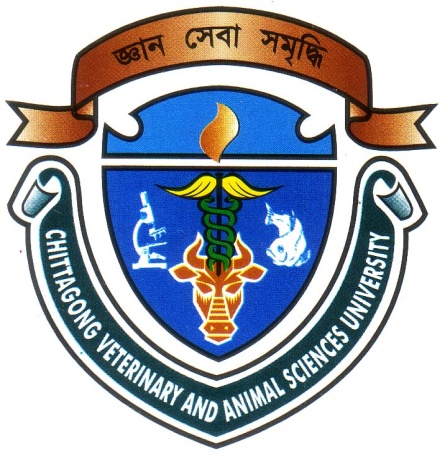 A production report submittedas per approved style and contentnovember - 2017TABLE OF CONTENTSLIST OF TABLES……………………………………………………..…………………….I ACKNOWLEDGEMENT…………………………………………………………………..IIABSTRACT…………………………………………………………….……………….....IIIChapter I: INTRODUCTION……………………………………...……………………….01Chapter II: MATERIALS AND METHODS         2.1. Study area …………..……………………………………....…………………....04        2.2. Selection of samples ……………………………………………………………..04        2.3. Preparation of the survey schedule ……………………………………………..05        2.4. Method of data Collection ……………………………………..........................05        2.5. Study duration…………………..………………………………………………..05Chapter III: RESULTS AND DISCUSSION       3.1. Demographic and socio-economic status of the respondents….…………….....06                             3.2. Involvement of rural women in decision making in feeding….………………..09       3.3. Involvement of rural women in decision making in health care……………….11       3.4. Involvement of rural women in decision making in management practices…..12Chapter IV: CONCLUSION…………………………………………………..…………..15Chapter V: RECOMMENDATION……………………………………………………….16Chapter VI: REFFERENCES……………………………………………………………...17APPENDIX…………………………………………………………………….................19BIOGRAPHY……………………………………………………………………………..23List of TablesIAcknowledgmentThe author wishes to immeasurable grace and profound kindness of Almighty Allah, the creator and supreme authority of the universe, who empowers the author to complete the research work successfully enable to complete this report.It is impossible to acknowledge a debt of this nature individually, but it is a great pleasure to express the author’s deep sense of gratitude and indebtedness to her Supervisor Tasneem Imam, Assistant Professor in statistics, Department of Agricultural Economics & Social Sciences, Chittagong Veterinary & Animal Sciences University, Chittagong, for her keen interest, inspiring guidance, thoughtful advice and constant encouragement.The author takes the opportunities to express her deepest sense of respect and appreciations to the honorable Vice Chancellor Prof. Dr. Goutam Buddha Das.The author would like to thank professor Md. Abdul Halim, Professor and Dean, Faculty of Veterinary Medicine, Chittagong Veterinary and Animal Sciences University.The author wishes to express his gratitude to the Dr.A.K.M Saifuddin, Director External Affairs, Chittagong Veterinary and Animal Sciences University, for his supervision and kind co-operation during the period of internship.Indeed, the author extends her deepest appreciation to the owners who help me to fulfill this report by giving necessary information.Finally, the author expresses thanks and warmest sense of gratitude to his parents and well wishes.The AuthorIIABSTRACTPoultry rearing has been practiced for many years in developing countries. The purpose of the study was to identify the role of rural women in homestead and family life and revealing the level of empowerment through poultry farming especially chicken. Women play an important role in domestic duties such as washing utensils, cleaning house compounds, poultry management and feeding and decision making.  Multistage sampling is used for this study and by which 20 rural farm women  were included for this study which fulfilled some conditions. Questionnaires were prepared for easy collection of essential information. The research was done over 10 days.  The study  showed the effects of poultry rearing on the life of rural women and the way it has contributed to her empowerment and food security at household level. It was observed that poultry rearing at household level has not much enhanced the overall household income yet plays role in contributing to sustain household economy. Besides being healthy and nutritious source of food, it somehow contributes in securing dietary needs especially of the young ones. It has made the women self-employed, more confident, socially empowered and more valued not only in their families but also in their community.Therefore, the present study was undertaken to know the limit of involvement of rural women and other family members in the decision making in relation to feeding, management, health care management.From the data in the study, it was observed that mostly housewives (75%) contribute in poultry who are belongs to 20-30age (50%) and muslim family (60%). Most of them were primarily educated (35%) and having <1 acre land (45%), mostly lived in mixed type of houses (40%) with a family having  less than 5 (65%) family member. From the data in the study, it was observed that the overall contributions of women are greater than men in poultry sector on the study area and mostly participated in decision making, regarding health care management (43.75%) and feeding (37.5%). Key words: Rural women, Poultry, House wives, Participation, Food security, EmploymentIIIContents   Page No   table                                           Title  PageTable 3.1Distribution of respondents according to their demographic & socio economic characteristics, age and family position.09Table 3.2Distribution of  rural women in decision making – Feeding10Table 3.3Distribution of rural women in decision making – Health Care Management11Table 3.4Distribution of rural women in decision making– Management.13